«Праздник детства»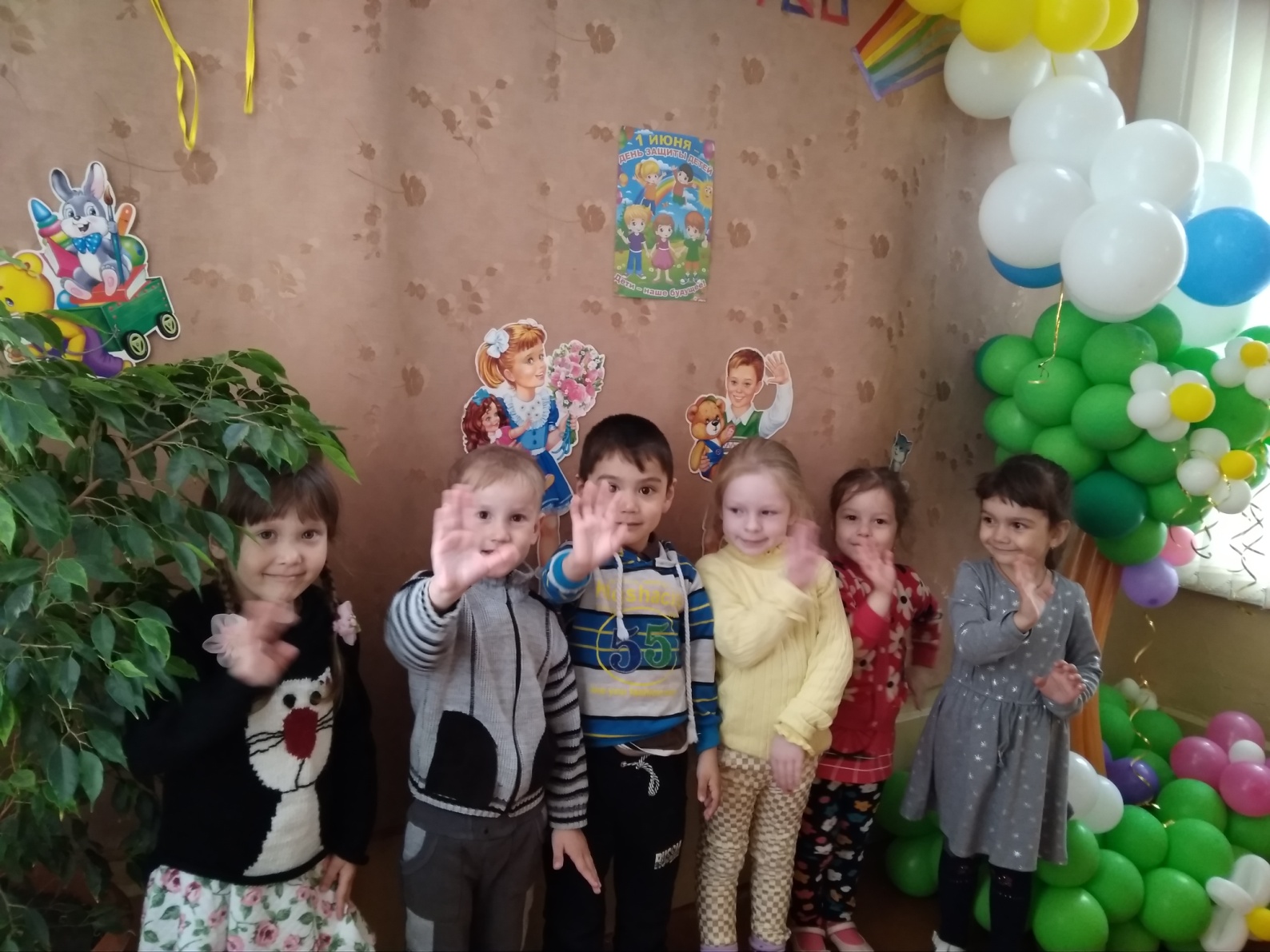 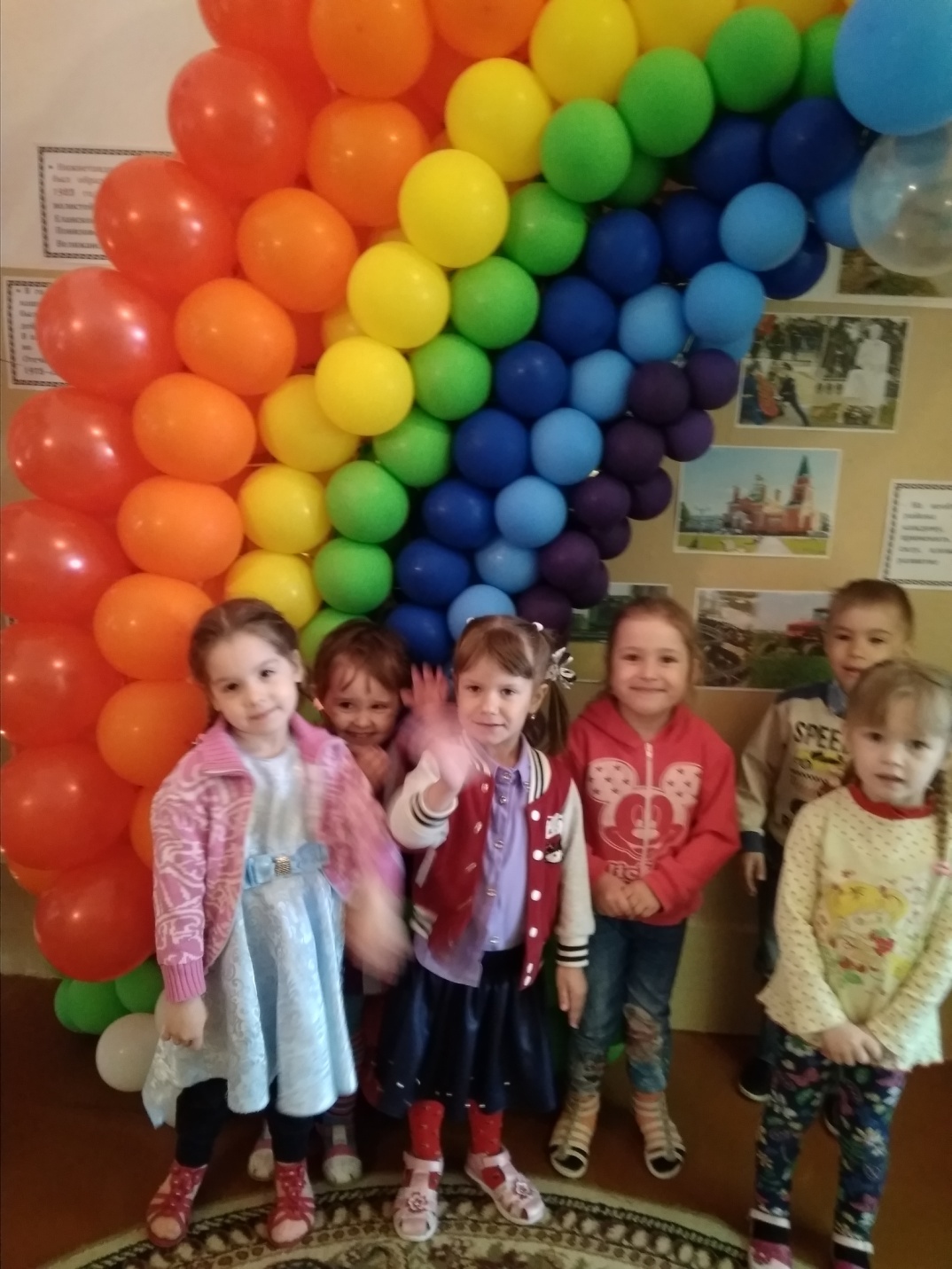 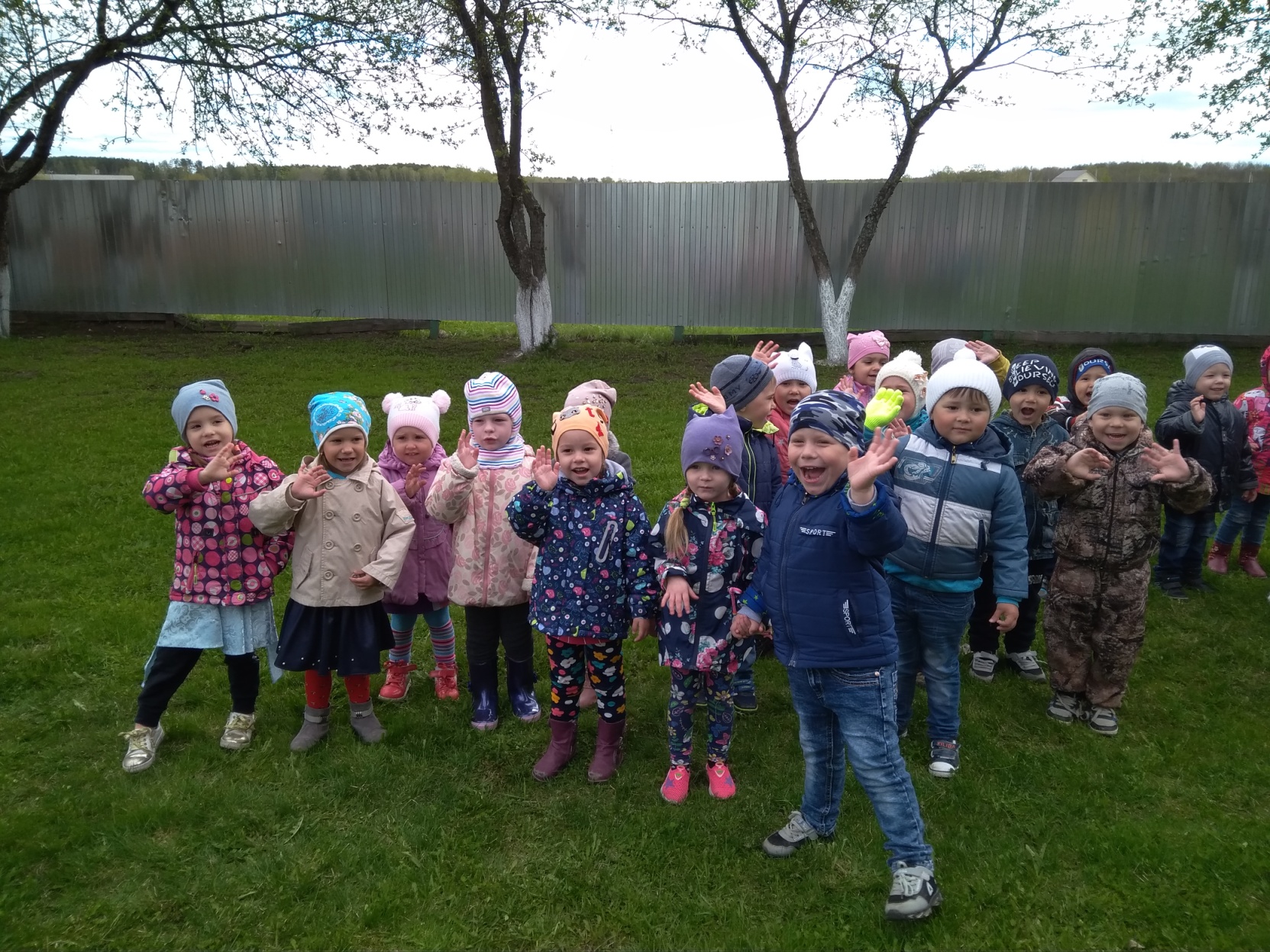 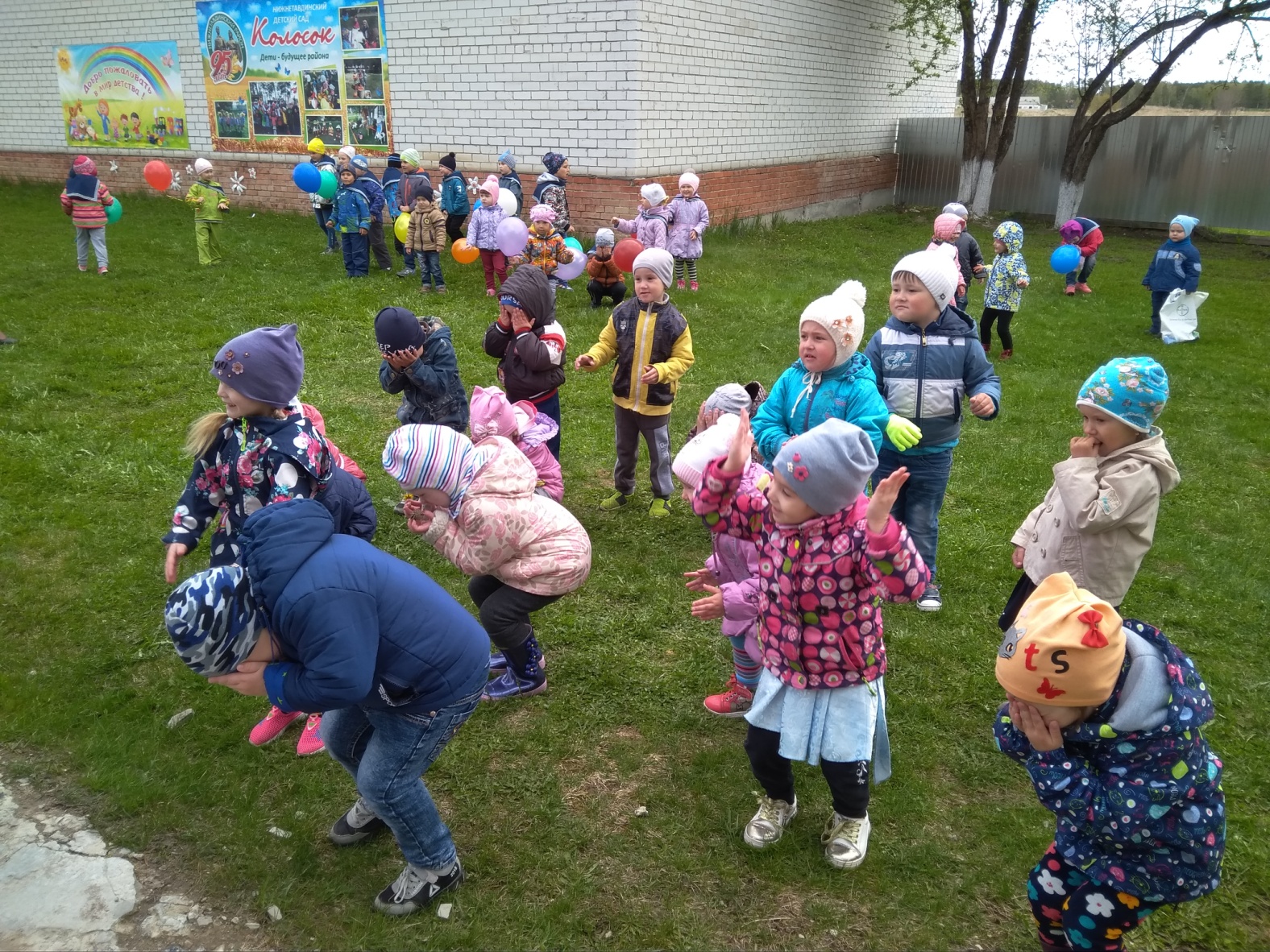 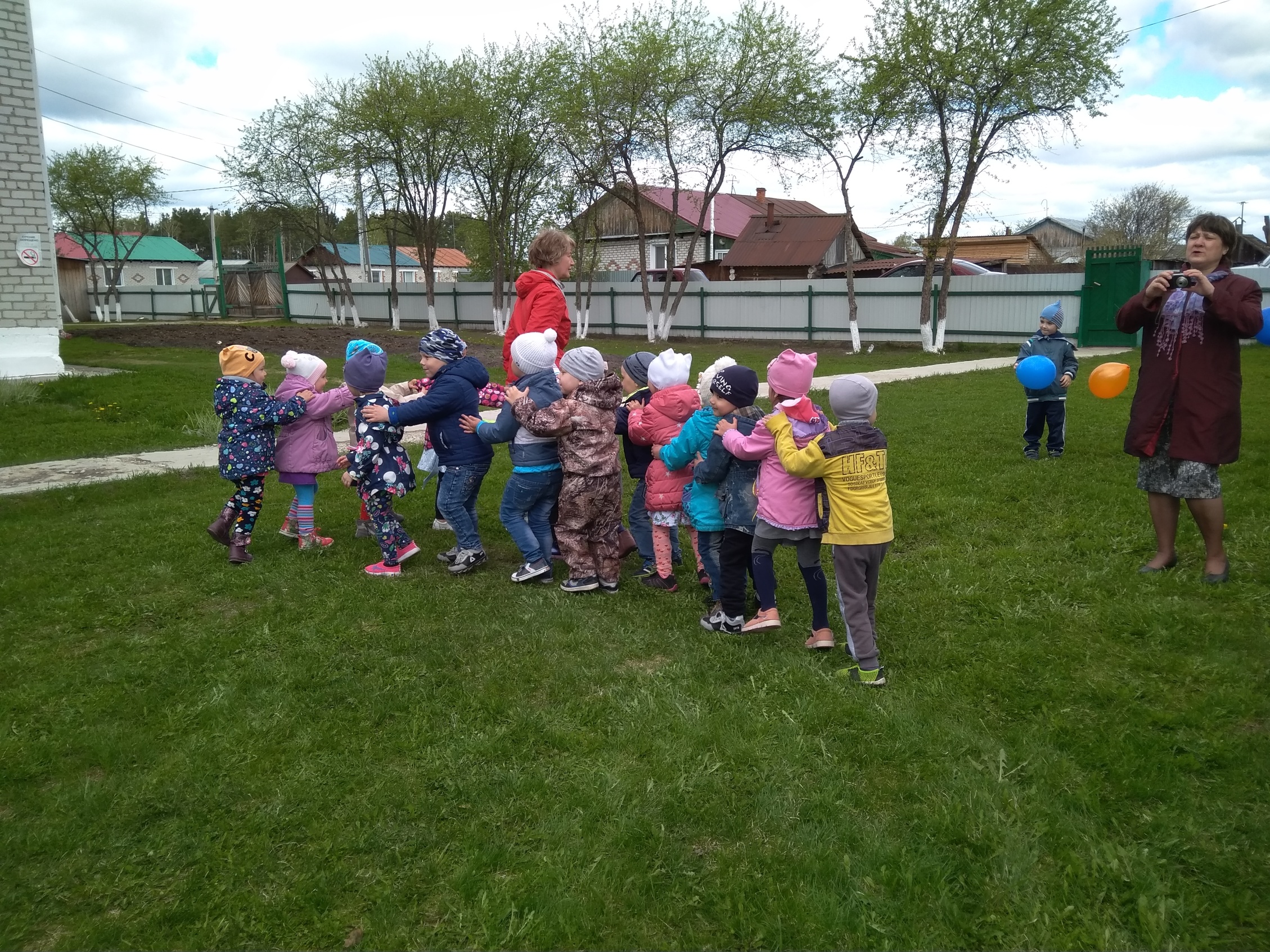 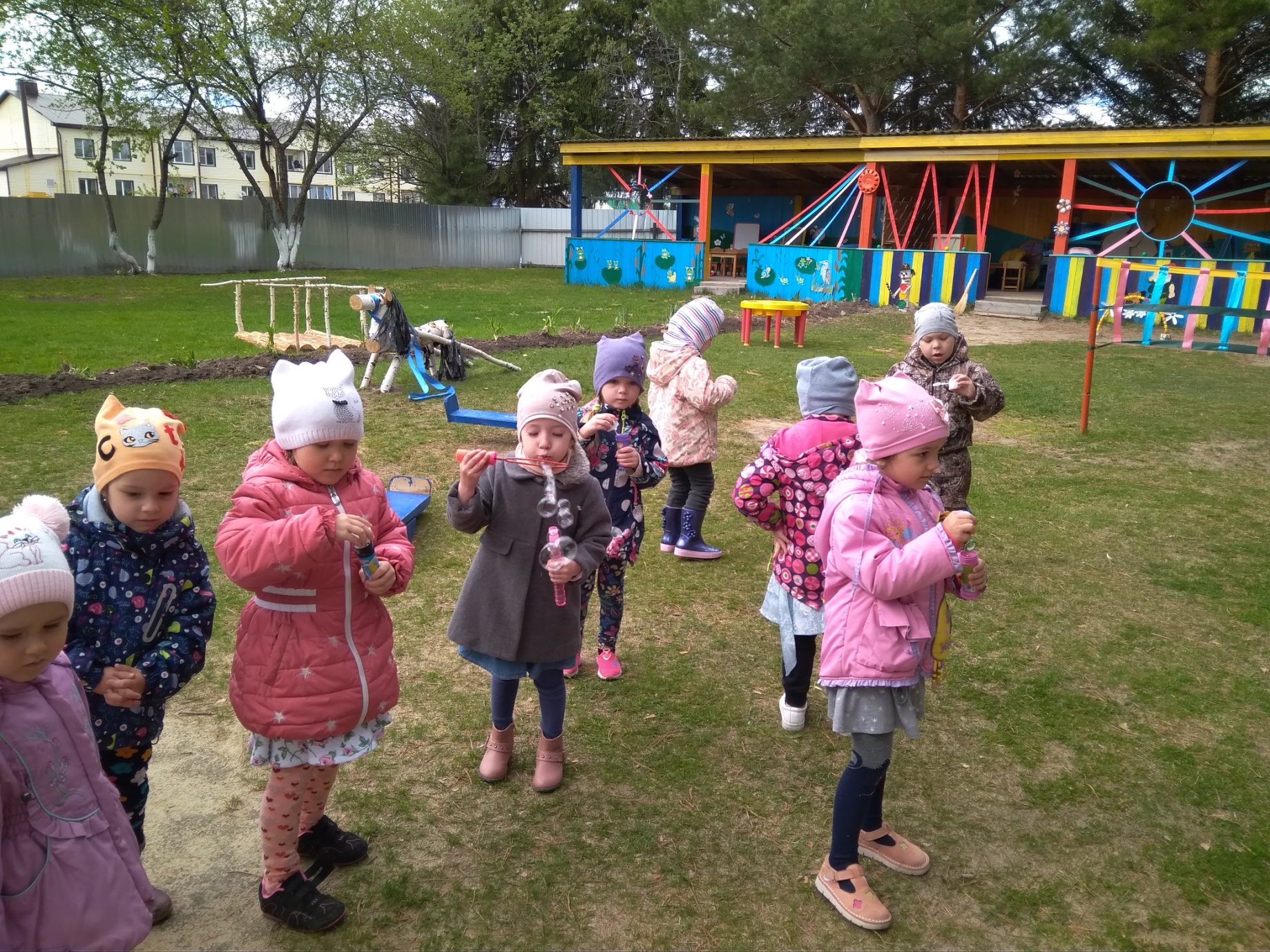 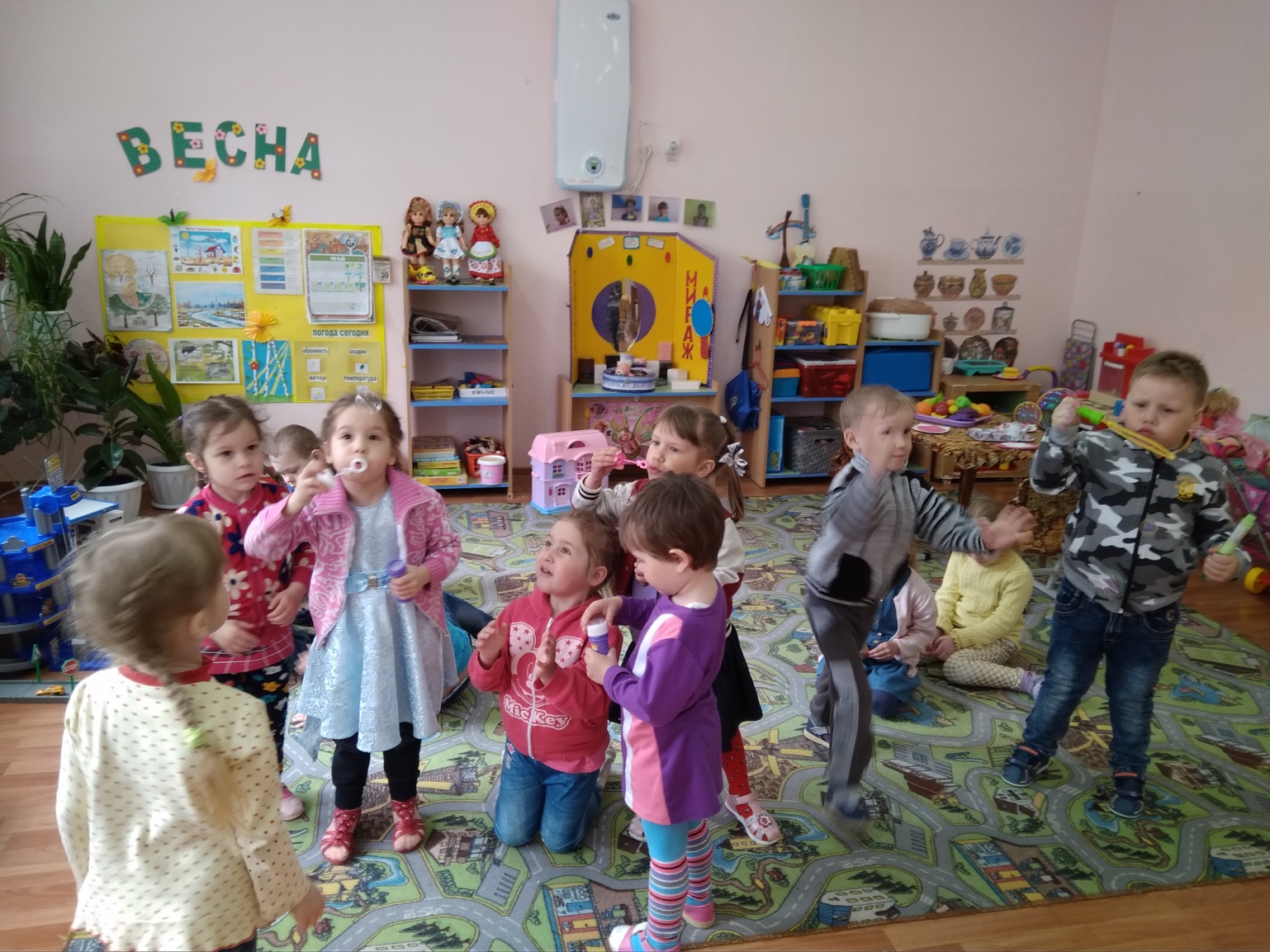 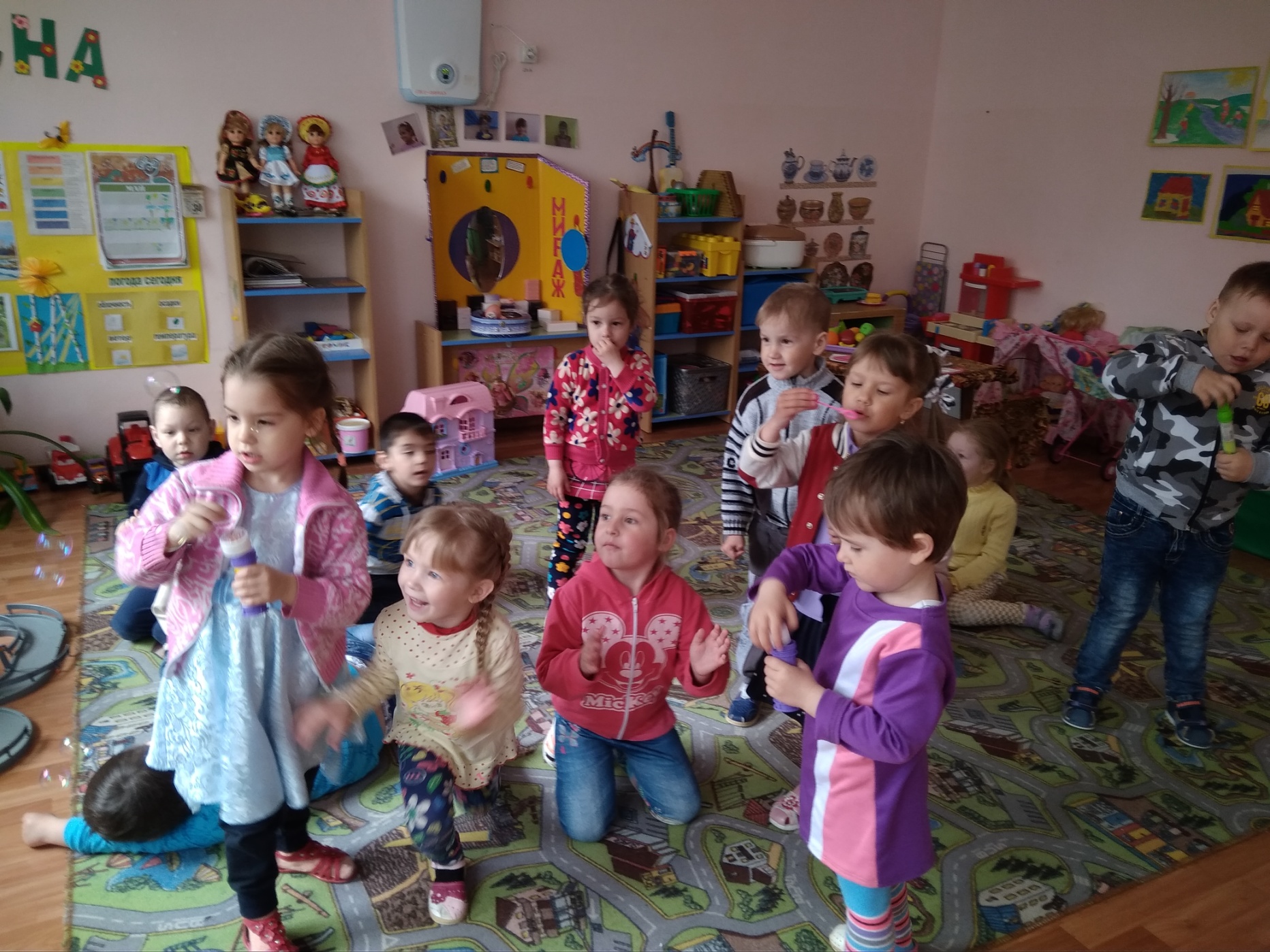 